         КАРАР                                                  ПОСТАНОВЛЕНИЕО муниципальной программе противодействия коррупции в сельском поселении Старокуктовский сельсовет муниципального района Илишевский район Республики Башкортостан на 2016-2019 годыВ целях усиления противодействия коррупционным проявлениям во всех сферах общественной жизни, в соответствии с Федеральным законом от 6 октября 2003 года №131-ФЗ «Об общих принципах организации местного самоуправления в Российской Федерации», ПОСТАНОВЛЯЮ:1. Муниципальную программу противодействия коррупции в сельском поселении Старокуктовский сельсовет муниципального района Илишевский район Республики Башкортостан на 2016-2019 годы утвердить. Прилагается.2. Работникам Администрации сельского поселения  обеспечить своевременную реализацию муниципальной программы противодействия коррупции.3. Контроль за выполнением данного постановления оставляю за собой.Глава сельского поселения                                                                     Р.М.МубараковПриложение к постановлениюАдминистрации сельского поселения Старокуктовский сельсовет муниципального района Илишевский район Республики Башкортостан от 05 февраля . № 8  ПРОГРАММАПРОТИВОДЕЙСТВИЯ КОРРУПЦИИ В СЕЛЬСКОМ ПОСЕЛЕНИИ СТАРОКУКТОВСКИЙ СЕЛЬСОВЕТ МУНИЦИПАЛЬНОГО РАЙОНА ИЛИШЕВСКИЙ РАЙОН РЕСПУБЛИКИ БАШКОРТОСТАННА 2016-2019 ГОДЫСодержаниеПаспорт Программы 1. Содержание проблемы и обоснование необходимости ее решения программными методами 2. Основные цели и задачи Программы 3. Сроки и этапы реализации Программы 4. Основные направления реализации Программы5. Объем и источники финансирования Программы 6. Ожидаемые результаты реализации Программы 7. Оценка эффективности Программы 8. Контроль за реализацией Программы 9. Перечень программных мероприятий Паспорт    Программы1. Содержание проблемы и обоснованиенеобходимости ее решения программными методамиВ Республике Башкортостан, муниципальном районе Илишевский район Республики Башкортостан и сельском поселении Старокуктовский сельсовет муниципального района Илишевский район Республики Башкортостан уделяется пристальное внимание вопросам противодействия коррупции, разработке механизмов регулирования в коррупционно опасных сферах деятельности органов местного самоуправления и территориальных отделов государственных органов Республики Башкортостан. Антикоррупционная политика сельского поселения Старокуктовский сельсовет муниципального района Илишевский район Республики Башкортостан представляет собой целенаправленную деятельность по предупреждению и искоренению коррупции, важной частью которой является Программа противодействия коррупции в сельском поселении Старокуктовский сельсовет муниципального района Илишевский район Республики Башкортостан на 2016-2019 годы.На уровень коррупции продолжают существенно влиять незавершенность структурной перестройки экономики и административной реформы. Значительная часть совершаемых коррупционных правонарушений связана с незаконным присвоением общественных ресурсов и бюджетных средств, особенно в ходе осуществления закупок для государственных и муниципальных нужд. Факторами, способствующими живучести и распространению коррупции, являются привыкание и терпимость к ней, недооценка общественным мнением ее опасности и вреда. На преодоление этих негативных явлений общественного сознания направлены предусмотренные Программой меры антикоррупционного просвещения, обучения и воспитания.Коррупция продолжает оставаться дестабилизирующим фактором для развития предпринимательства, существенно снижает инвестиционную привлекательность Республики Башкортостан, муниципального района Илишевский район Республики Башкортостан, сельского поселения Старокуктовский сельсовет муниципального района Илишевский район Республики Башкортостан.В связи с этим противодействие коррупции требует широкого общесоциального подхода, применения не только правовых, но и экономических, политических, организационно-управленческих, культурно-воспитательных и иных мер. С учетом сложившегося уровня коррупции, при котором она нарушает принципы равенства и социальной справедливости, затрудняет экономическое развитие страны и препятствует повышению эффективности государственного и муниципального управления, необходимы осуществление программных мер по совершенствованию правовых и организационно-управленческих антикоррупционных механизмов, разработка комплексов антикоррупционных мероприятий в отдельных отраслях экономики.Решению обозначенных проблем будут способствовать:- информирование населения о реальной коррупционной ситуации и мерах, предпринимаемых по реализации антикоррупционной политики;- осуществление мероприятий, нацеленных на устранение условий возникновения коррупции, и предупреждение коррупционных правонарушений;- расширение взаимодействия органов власти с институтами гражданского общества, оказание поддержки формированию и деятельности общественных объединений по противодействию коррупции;- применение правовых, образовательных и воспитательных мер, направленных на противодействие коррупции.Основные мероприятия Программы направлены на создание в сельском поселении Старокуктовский сельсовет муниципального района Илишевский район Республики Башкортостан эффективных условий для недопущения коррупции, формирование и применение нормативной правовой базы антикоррупционной направленности, разработку механизмов предотвращения, выявления и устранения коррупции.Организационное обеспечение противодействия коррупции в сельском поселении Старокуктовский сельсовет муниципального района Илишевский район Республики Башкортостан осуществляется Антикоррупционной комиссией Администрации сельского поселения Старокуктовский сельсовет муниципального района Илишевский район Республики Башкортостан, а также реализацией Плана противодействия коррупции в сельском поселении Старокуктовский сельсовет муниципального района Илишевский район Республики Башкортостан. Это позволит создать условия для достижения необходимого уровня профессионализма и предметности антикоррупционных мер, налаживания должной координации субъектов антикоррупционной деятельности, ее осуществления по единому замыслу и под строгим контролем.Для исполнения мероприятий Программы в Администрации сельского поселения Старокуктовский сельсовет муниципального района Илишевский район Республики Башкортостан определены ответственные за предупреждение коррупционных правонарушений лица, проводится анализ заявлений, обращений граждан на предмет наличия в них информации о фактах коррупции со стороны муниципальных служащих. 2. Основные цели и задачи ПрограммыЦелями Программы являются следующие: - снижение уровня коррупции при исполнении Администрацией сельского поселения Старокуктовский сельсовет муниципального района Илишевский район Республики Башкортостан своих функций и предоставлении муниципальных услуг гражданам и организациям;- создание условий для постоянного снижения уровня коррупции за счет искоренения (нейтрализации) порождающих ее причин и условий; - повышение эффективности взаимодействия органов муниципальной власти и общества в сфере муниципального управления;- обеспечение защиты законных интересов граждан, общества и государства от угроз, связанных с коррупцией. Для достижения поставленных целей необходимо решение следующих задач: - измерение и оценка существующего уровня коррупции, а также измерение уровня коррупции, достигаемого по итогам реализации Программы;- мониторинг коррупциногенных факторов и эффективности мер ответственности за коррупционные правонарушения во всех случаях, предусмотренных законодательством Российской Федерации;- вовлечение гражданского общества в реализацию антикоррупционной политики.- формирование антикоррупционного общественного мнения, нетерпимости к проявлениям коррупции; - обеспечение адекватного реагирования правовыми, организационными, идеологическими и другими мерами на коррупционные угрозы.3. Сроки и этапы реализации ПрограммыСроки реализации Программы - 2016 - 2019 годы, без деления на этапы. 4. Основные направления реализации ПрограммыОсновными направлениями реализации Программы являются: - нормативно-правовое регулирование антикоррупционной деятельности; - антикоррупционная экспертиза нормативных актов и их проектов;- организационно-управленческие меры по обеспечению антикоррупционной деятельности; - антикоррупционное просвещение, обучение и воспитание; - основные меры противодействия коррупции в сфере предпринимательства; - обеспечение прозрачности работы муниципальных органов, укрепление связей с гражданским обществом; - стимулирование антикоррупционной активности общественности; - деятельность правоохранительных органов по предупреждению коррупции;- мониторинг проявлений коррупции, коррупциогенных факторов и мер антикоррупционной политики. 5. Объем и источники финансирования ПрограммыНаряду с текущим финансированием используются целевые ассигнования из местного бюджета по годам в сумме: 2016 год - 500 рублей2017 год - 500 рублей2018 год - 500 рублей 2019 год - 500 рублейОтдельные программные мероприятия могут финансироваться за счет внебюджетных источников6. Ожидаемые результаты реализации ПрограммыВ результате реализации Программы ожидается: - приведение нормативных правовых актов в соответствие с антикоррупционными требованиями; - рост числа выявляемых коррупционных правонарушений при уменьшении их латентного (скрытого) слоя, обеспечение надлежащего правового реагирования на эти правонарушения; - расширение и интенсификация сфер упреждающего воздействия на коррупциогенные факторы; - укрепление доверия граждан к государственным органам Республики Башкортостан и органам местного самоуправления сельского поселения Старокуктовский сельсовет муниципального района Илишевский район Республики Башкортостан;- создание условий для постепенного снижения уровня коррупции, ограничения сфер и силы действия факторов, ее продуцирующих;- ослабление негативных воздействий коррупции на муниципальное и иное социальное управление. 7. Оценка эффективности ПрограммыОценка эффективности Программы производится применительно к основным направлениям в ежегодных докладах исполнителей программных мероприятий, представляемых в Антикоррупционную комиссию сельского поселения Старокуктовский сельсовет муниципального района Илишевский район и депутатам Совета сельского поселения Старокуктовский сельсовет муниципального района Илишевский район. 8. Контроль за реализацией ПрограммыОбщий контроль за реализацией Программы осуществляют Администрация сельского поселения Старокуктовский сельсовет муниципального района Илишевский район Республики Башкортостан и Антикоррупционная комиссия сельского поселения Старокуктовский сельсовет муниципального района Илишевский район Республики Башкортостан. Ход выполнения мероприятий Программы ежегодно будет рассматриваться на заседаниях Антикоррупционной комиссии сельского поселения Старокуктовский сельсовет муниципального района Илишевский район. Органы власти указанные в графе "Исполнители" системы программных мероприятий, являются их исполнителями. Исполнители Программы к 30 июня и к 30 декабря ежегодно представляют отчет о выполнении мероприятий Программы в Антикоррупционную комиссию сельского поселения Старокуктовский сельсовет муниципального района Илишевский район. Отчет о финансовых затратах на реализацию Программы представляется в установленном порядкеПеречень программных мероприятийБашортостан РеспубликаҺыилеш районы муниципаль районынын иÇКЕ КYКТАУ ауыл советы ауыл билӘмӘҺе ХАКИМИЯТЕ(Башортостан РеспубликаҺыилеш районыныниÇКЕ КyКТАУ ауыл БИЛӘМӘҺе ХАКИМИЯТЕ)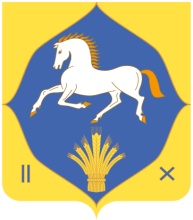 АДМИНИСТРАЦИЯ сельского поселения СТАРОКУКТОВСКИЙ сельсовет муниципального района илишевский районреспублики башкортостан(АДМИНИСтРАЦИЯ СТАРОКУКтовский сельсовет Илишевский районреспублики Башкортостан)«05»февраль2016 й.№8  «05»февраля  .НаименованиеПрограммыПрограмма противодействия коррупции в сельском поселении Старокуктовский сельсовет муниципального района Илишевский район Республики  Башкортостан на 2016 – 2019 годы Основание для разработкиПрограммыФедеральный закон от 25 декабря 2008 года № 273-ФЗ «О противодействии коррупции»;Указ Президента Российской Федерации от 11 апреля 2014 года №226 «О национальном плане противодействия коррупции на 2014-2015 годы»;Закон Республики Башкортостан «О противодействии коррупции в Республике Башкортостан»;Распоряжение Президента Республики Башкортостан от 31 декабря 2013 года № РП-311 «Об утверждении  комплексного плана действий по обеспечению правопорядка в Республике Башкортостан на 2014 год»Муниципальный заказчикПрограммыАдминистрация сельского поселения Старокуктовский сельсовет муниципального района Илишевский  район Республики Башкортостан Основные    разработчикиПрограммыАдминистрация сельского поселения Старокуктовский сельсовет муниципального района Илишевский  район Республики БашкортостанИсполнителиПрограммыАдминистрация сельского поселения Старокуктовский сельсовет муниципального района Илишевский район Республики Башкортостан; территориальные  органы федеральных органов исполнительной власти  в муниципальном районе Илишевский район Республики Башкортостан (по согласованию); Прокуратура Илишевского района (по согласованию); Отдел внутренних дел по Илишевскому району (по согласованию); Совет сельского поселения Старокуктовский сельсовет муниципального района Илишевский район Республики Башкортостан; общественные   объединения   и   организации (по согласованию); средства массовой информации муниципального района Илишевский район Республики Башкортостан (по согласованию).Цели  и задачи  ПрограммыЦели:- снижение уровня коррупции при исполнении Администрацией сельского поселения Старокуктовский сельсовет муниципального района Илишевский район Республики Башкортостан своих функций и предоставлении муниципальных услуг гражданам и организациям;- создание условий для постоянного снижения уровня коррупции  за  счет  искоренения (нейтрализации) порождающих ее причин и условий; - повышение эффективности  взаимодействия  органов муниципальной власти и общества в сфере муниципального                                                                                      управления;- обеспечение защиты законных интересов граждан, общества и   государства от угроз,  связанных с коррупцией.Задачи:                                                                       - измерение и оценка существующего уровня коррупции, а также измерение уровня коррупции, достигаемого по итогам реализации Программы;- мониторинг коррупциногенных факторов и эффективности мер ответственности за коррупционные правонарушения во всех случаях, предусмотренных законодательством Российской Федерации;- вовлечение гражданского общества в реализацию антикоррупционной политики.- формирование антикоррупционного общественного мнения, нетерпимости к проявлениям коррупции; - обеспечение адекватного реагирования правовыми, организационными, идеологическими и другими мерами на коррупционные угрозы.Основные     направления по обеспечению реализации Программы                                - нормативно-правовое регулирование антикоррупционной деятельности;- антикоррупционная экспертиза нормативных актов и их проектов;- организационно-управленческие меры антикоррупционной деятельности; - обеспечение прозрачности работы  муниципальных  органов,  укрепление их  связей с гражданским  обществом;- стимулирование  антикоррупционной  активности общественности; - мониторинг проявлений коррупции, коррупционогенных факторов и мер антикоррупционной политики;- антикоррупционное просвещение, обучение и воспитание;Сроки и этапы реализацииПрограммы 2016 – 2019  годы, без деления на этапы Объем    и     источники                              Программы                                                   Средства, предусмотренные на финансирование  основной деятельности исполнителей;Бюджет сельского поселения Старокуктовский сельсовет муниципального района Илишевский район Республики Башкортостан  2016 год - 1000 рублей2017 год - 1000 рублей 2018 год - 1000 рублей2019 год – 1000 рублейОтдельные программные мероприятия могут финансироваться за счет внебюджетных источниковОжидаемые    результатыреализацииПрограммы- укрепление доверия граждан к муниципальным органам Республики Башкортостан и органам местного самоуправления сельского поселения Старокуктовский сельсовет муниципального района Илишевский район Республики Башкортостан;- приведение законодательных и иных  нормативных правовых актов сельского поселения Старокуктовский сельсовет муниципального района Илишевский район в соответствие с антикоррупционными требованиями;  - рост числа выявляемых коррупционных правонарушений при уменьшении их латентного (скрытого) слоя, обеспечение     надлежащего правового реагирования на эти правонарушения; - расширение и интенсификация сфер упреждающего воздействия на коррупциогенные факторы; - создание условий для постепенного снижения уровня коррупции,   ограничения сфер и силы действия факторов, ее продуцирующих; - ослабление негативных воздействий коррупции на государственное и иное социальное управлениеОценка     эффективностиПрограммыПроизводится    применительно       к   основным направлениям в ежегодных   докладах исполнителей программных       мероприятий,    представляемых в Антикоррупционную комиссию сельского поселения Старокуктовский сельсовет  муниципального района Илишевский район Республики БашкортостанКонтроль за  выполнениемПрограммыОбщий    контроль   за   выполнением  Программы осуществляют  Администрация и Совет сельского поселения Старокуктовский сельсовет муниципального района Илишевский район Республики Башкортостан, Антикоррупционная  комиссия сельского поселения Старокуктовский сельсовет  муниципального района Илишевский район Республики Башкортостан, прокуратура Илишевского района (по согласованию)N  
п/пМероприятиеИсполнителиСрок    
исполненияОжидаемый     
результатИсточник    
финансированияЗа счет средств, предусмотренных на финансирование  основной деятельности исполнителя  (руб.)За счет средств, предусмотренных на финансирование  основной деятельности исполнителя  (руб.)За счет средств, предусмотренных на финансирование  основной деятельности исполнителя  (руб.)За счет средств, предусмотренных на финансирование  основной деятельности исполнителя  (руб.)За счет средств, предусмотренных на финансирование  основной деятельности исполнителя  (руб.)N  
п/пМероприятиеИсполнителиСрок    
исполненияОжидаемый     
результатИсточник    
финансированияВсего2016 201720182019 12345678910111. Нормативное правовое регулирование антикоррупционной деятельности1. Нормативное правовое регулирование антикоррупционной деятельности1. Нормативное правовое регулирование антикоррупционной деятельности1. Нормативное правовое регулирование антикоррупционной деятельности1. Нормативное правовое регулирование антикоррупционной деятельности1. Нормативное правовое регулирование антикоррупционной деятельности1. Нормативное правовое регулирование антикоррупционной деятельности1. Нормативное правовое регулирование антикоррупционной деятельности1. Нормативное правовое регулирование антикоррупционной деятельности1. Нормативное правовое регулирование антикоррупционной деятельности1. Нормативное правовое регулирование антикоррупционной деятельности1.1Принятие программы по противодействию коррупции на 2016-2019 годыСовет сельского поселения Старокуктовский сельсовет муниципального района Илишевский район Республики Башкортостан (далее – Совет сельского поселения) Администрация сельского поселения Старокуктовский сельсовет муниципального района Илишевский район Республики Башкортостан (далее – Администрация сельского поселения)2016 – 2019ггСовершенствование нормативной правовой базы противодействия коррупцииСредства исполнителей-----1.2  Организация работы антикоррупционной комиссии сельского поселения Старокуктовский сельсовет муниципального района Илишевский район Совет сельского поселенияАдминистрация сельского поселения2016 – 2019ггФормирование      
правовой основы проведения антикоррупционных мероприятий Средства исполнителей 400010001000100010001.3 Принятие мер по повышению результативности антикоррупционной экспертизы нормативно-правовых актов администрации и Совета сельского поселения и их проектов Совет сельского поселения, Администрация сельского поселенияПостоянно Антикоррупционная оптимизация нормотворческого процесса   Средстваисполнителей-----1.4 Организовать размещение на официальном сайте в сети Интернет проектов принимаемых нормативных правовых актов и действующих нормативных правовых актов для обеспечения возможности проведения постоянного мониторинга действующего законодательства с целью выявления изменений и своевременного их учета в муниципальных правовых актах  Совет сельского поселения, Администрация сельского поселенияПостоянно Антикоррупционная оптимизация нормотворческого процесса Средства исполнителей -----2. Организационно-управленческие меры по созданию механизмов реализации в сельском поселении Старокуктовский сельсовет муниципального района Илишевский район Республики Башкортостан антикоррупционной политики2. Организационно-управленческие меры по созданию механизмов реализации в сельском поселении Старокуктовский сельсовет муниципального района Илишевский район Республики Башкортостан антикоррупционной политики2. Организационно-управленческие меры по созданию механизмов реализации в сельском поселении Старокуктовский сельсовет муниципального района Илишевский район Республики Башкортостан антикоррупционной политики2. Организационно-управленческие меры по созданию механизмов реализации в сельском поселении Старокуктовский сельсовет муниципального района Илишевский район Республики Башкортостан антикоррупционной политики2. Организационно-управленческие меры по созданию механизмов реализации в сельском поселении Старокуктовский сельсовет муниципального района Илишевский район Республики Башкортостан антикоррупционной политики2. Организационно-управленческие меры по созданию механизмов реализации в сельском поселении Старокуктовский сельсовет муниципального района Илишевский район Республики Башкортостан антикоррупционной политики2. Организационно-управленческие меры по созданию механизмов реализации в сельском поселении Старокуктовский сельсовет муниципального района Илишевский район Республики Башкортостан антикоррупционной политики2. Организационно-управленческие меры по созданию механизмов реализации в сельском поселении Старокуктовский сельсовет муниципального района Илишевский район Республики Башкортостан антикоррупционной политики2. Организационно-управленческие меры по созданию механизмов реализации в сельском поселении Старокуктовский сельсовет муниципального района Илишевский район Республики Башкортостан антикоррупционной политики2. Организационно-управленческие меры по созданию механизмов реализации в сельском поселении Старокуктовский сельсовет муниципального района Илишевский район Республики Башкортостан антикоррупционной политики2.1. Подготовка  информационно-аналитического обзора о состоянии коррупции в сельском поселении и результатах противодействия ей в 2016-2019 гг.   Отдел внутренних дел Илишевского района (далее ОВД) (по согласованию), Администрация  сельского поселенияI и II  полугодие2016-2019гг  Совершенствование информационного обеспечения  Антикоррупционной деятельности Средства исполнителей -----2.2 Регулярное проведение  в учреждениях сельского поселения с высоким коррупционным риском проверок  соблюдения государственными и муниципальными служащими порядка прохождения соответственно государственной и муниципальной службы, в том числе соблюдения ограничений, предусмотренных законодательством Антикоррупционная комиссия  сельского поселения, ОВД (по согласованию) 2016 – 2019гг Обеспечение ранней профилактики правонарушений и гласности антикоррупционных мер Средства исполнителей -----2.3  Обеспечение функционирования сайта Администрации сельского поселения Старокуктовский сельсовет муниципального района Илишевский район Республики Башкортостан, других информационных  каналов, используя которые граждане могли  бы сообщать об известных им фактах  коррупционных правонарушений, о причинах и условиях, способствующих им       Совет сельского поселения, Администрация сельского поселения2016 – 2019ггПовышение уровня общественной активности в противодействии коррупции, улучшение взаимодействия муниципальных органов с гражданским      
обществом Средства исполнителей -----2.4Принять меры по обеспечению соблюдения лицами, замещающими муниципальные должности, и муниципальной службы требований Федеральных законов «О контроле за соответствием расходов лиц, замещающих государственные должности, и иных лиц их доходам и «О запрете отдельным категориям лиц открывать и иметь счета (вклады), хранить наличные денежные средства и ценности в иностранных банках, расположенных за пределами территории Российской Федерации, владеть и (или) пользоваться иностранными финансовыми инструментами» Совет сельского поселения,  Администрация сельского поселения2016 – 2019ггРанняя профилактика коррупционных правонарушенийСредства исполнителей -----2.5Принять меры по обеспечению доступа к соответствующей информации о деятельности органов местного самоуправления в соответствии с действующим законодательствомСовет сельского поселения,  Администрация сельского поселенияПостоянно Улучшение информационного обеспеченияСредства исполнителей-----2.6Проведение работы среди муниципальных служащих по предотвращению и урегулированию конфликта интересов на муниципальной службе. Предотвращение, урегулирование и анализ фактов  конфликта интересов на муниципальной службе Комиссия по соблюдению требований к служебному поведению  муниципальных служащих Администрации сельского поселения Старокуктовскийсельсовет и урегулированию конфликта интересов Постоянно. При возникновении фактов конфликта интересов Недопущение возникновения конфликта интересов на муниципальной службе. Устранение путем нормативного регулирования, условий возникновения фактов конфликта  интересовСредства исполнителей400010001000100010003. Антикоррупционный  мониторинг3. Антикоррупционный  мониторинг3. Антикоррупционный  мониторинг3. Антикоррупционный  мониторинг3. Антикоррупционный  мониторинг3. Антикоррупционный  мониторинг3. Антикоррупционный  мониторинг3. Антикоррупционный  мониторинг3. Антикоррупционный  мониторинг3. Антикоррупционный  мониторинг3. Антикоррупционный  мониторинг3.1. Организовать проведение мониторинга хода реализации мероприятий по противодействию коррупции в сельском поселении Старокуктовский сельсовет муниципального района Илишевский район Республики Башкортостан Совет сельского поселения, Администрация сельского поселения2016 – 2019ггПротиводействие условиям, порождающим коррупцию Средства исполнителей -----4. Антикоррупционное просвещение, обучение и воспитание 4. Антикоррупционное просвещение, обучение и воспитание 4. Антикоррупционное просвещение, обучение и воспитание 4. Антикоррупционное просвещение, обучение и воспитание 4. Антикоррупционное просвещение, обучение и воспитание 4. Антикоррупционное просвещение, обучение и воспитание 4. Антикоррупционное просвещение, обучение и воспитание 4. Антикоррупционное просвещение, обучение и воспитание 4. Антикоррупционное просвещение, обучение и воспитание 4. Антикоррупционное просвещение, обучение и воспитание 4. Антикоррупционное просвещение, обучение и воспитание 4.1  Осуществлять повышение квалификации муниципальных служащих, в должностные обязанности которых входит участие в противодействии коррупции Совет сельского поселения, Администрация сельского поселения2016 – 2019ггПрофилактика коррупционных правонарушений Средства исполнителей-----4.2Организовать проведение круглых столов по формированию в обществе нетерпимого отношения к коррупции и по реализации других направлений противодействия коррупции с представителями общественных объединений, уставными задачами которых является участие в противодействии коррупцииАнтикоррупционная комиссия сельского поселения, местное телевидение, редакция газеты «Маяк» (по согласованию) 2016 – 2019ггМетодическое      
обеспечение       
антикоррупционной  деятельности;      формирование   антикоррупционного
общественного     
мнения         Средства исполнителей400010001000100010004.3Организовать проведение на постоянной основе обучения муниципальных служащих по вопросам противодействия коррупцииСовет сельского поселения, Администрация сельского поселения2016 – 2019ггПрофилактика коррупционных правонарушений Средства исполнителей400010001000100010004.4Обеспечить проведение антикоррупционной работы среди кандидатов на вакантные должности муниципальной службы Администрация сельского поселения2016-2019 гг.Профилактика коррупционных правонарушений Средства исполнителей-----4.5Организовать систематическое проведение органами местного самоуправления оценки коррупционных рисков, возникающих при реализации ими своих полномочий, и внесение уточнений в  перечень должностей муниципальной службы, замещение которых связано с коррупционными рисками Совет сельского поселения, Администрация сельского поселения2016 - 2019 гг.Обеспечение ранней профилактики правонарушенийСредства исполнителей-----5. Обеспечение прозрачности деятельности государственных и муниципальных органов, укрепление их связей с    
гражданским обществом, стимулирование антикоррупционной активности общественности 5. Обеспечение прозрачности деятельности государственных и муниципальных органов, укрепление их связей с    
гражданским обществом, стимулирование антикоррупционной активности общественности 5. Обеспечение прозрачности деятельности государственных и муниципальных органов, укрепление их связей с    
гражданским обществом, стимулирование антикоррупционной активности общественности 5. Обеспечение прозрачности деятельности государственных и муниципальных органов, укрепление их связей с    
гражданским обществом, стимулирование антикоррупционной активности общественности 5. Обеспечение прозрачности деятельности государственных и муниципальных органов, укрепление их связей с    
гражданским обществом, стимулирование антикоррупционной активности общественности 5. Обеспечение прозрачности деятельности государственных и муниципальных органов, укрепление их связей с    
гражданским обществом, стимулирование антикоррупционной активности общественности 5. Обеспечение прозрачности деятельности государственных и муниципальных органов, укрепление их связей с    
гражданским обществом, стимулирование антикоррупционной активности общественности 5. Обеспечение прозрачности деятельности государственных и муниципальных органов, укрепление их связей с    
гражданским обществом, стимулирование антикоррупционной активности общественности 5. Обеспечение прозрачности деятельности государственных и муниципальных органов, укрепление их связей с    
гражданским обществом, стимулирование антикоррупционной активности общественности 5. Обеспечение прозрачности деятельности государственных и муниципальных органов, укрепление их связей с    
гражданским обществом, стимулирование антикоррупционной активности общественности 5. Обеспечение прозрачности деятельности государственных и муниципальных органов, укрепление их связей с    
гражданским обществом, стимулирование антикоррупционной активности общественности 5.1 Контроль за бюджетными организациями  сельского поселения по исполнению  Федерального закона «О размещении заказов на поставки товаров, выполнение работ, оказание услуг  для государственных  и муниципальных нужд» Администрация сельского поселения, Финансовое управление Администрации муниципального района  Илишевский район Республики Башкортостан (по согласованию) 2016 – 2019ггПрофилактика коррупционных правонарушений Средства исполнителей -----5.2 Проводить на постоянной основе мониторинг коррупционных проявлений посредством анализа жалоб и обращений граждан и организаций, а также публикаций в средствах массовой информации, своевременное их рассмотрение и принятие мер по указанным фактамАдминистрации сельского поселения ежегодноЗащита прав и законных интересов граждан от коррупционного проявленияСредства исполнителей -----6. Формирование у муниципальных служащих негативного отношения к коррупции6. Формирование у муниципальных служащих негативного отношения к коррупции6. Формирование у муниципальных служащих негативного отношения к коррупции6. Формирование у муниципальных служащих негативного отношения к коррупции6. Формирование у муниципальных служащих негативного отношения к коррупции6. Формирование у муниципальных служащих негативного отношения к коррупции6. Формирование у муниципальных служащих негативного отношения к коррупции6. Формирование у муниципальных служащих негативного отношения к коррупции6. Формирование у муниципальных служащих негативного отношения к коррупции6. Формирование у муниципальных служащих негативного отношения к коррупции6. Формирование у муниципальных служащих негативного отношения к коррупции6.1  Активизация работы по формированию у муниципальных служащих отрицательного отношения к коррупции, привлечение для этого общественные объединения, уставными задачами которых является участие в противодействии коррупции и каждый установленный факт коррупции в соответствующем органе и организации предавать гласностиСовет сельского поселения, Администрация сельского поселенияПостоянно Повышение уровня общественной активности в противодействии коррупции, улучшение взаимодействия муниципальных органов с гражданским обществом Средства исполнителей -----6.2Обеспечение контроля за выполнением лицами, замещающими муниципальные должности, муниципальными служащими,  обязанностей и сообщение в случаях, установленных федеральными законами, о получении ими подарка в связи с их должностным положением или в связи с исполнением ими служебных обязанностейСовет сельского поселения, Администрация сельского поселенияПостоянно Противодействие условиям, порождающим коррупциюСредства исполнителей -----6.3Обеспечение осуществления комплекса организационных, разъяснительных и иных мер по соблюдению муниципальными служащими ограничений и запретов, а также по исполнению ими обязанностей, установленных в целях противодействия коррупцииКомиссия по соблюдению требований к служебному поведению муниципальных служащих Администрации сельского поселения Старокуктовскийсельсовет муниципального района Илишевский район и урегулированию конфликта интересов2016 – 2019гг Устранение условий возникновения фактов коррупционного правонарушенияСредства исполнителей -----6.4Обеспечение проведения мероприятий по формированию у муниципальных служащих негативного отношения к дарению подарков связи с их должностным положением или в связи с исполнением ими служебных обязанностейСовет сельского поселения, Администрация сельского поселения2015 – 2018 ггФормирование у муниципальных служащих негативного отношения к дарению подарковСредства исполнителей -----6.5По каждому случаю несоблюдения ограничений, запретов и неисполнения обязанностей, установленных в целях противодействия коррупции, нарушения ограничений, касающихся получения подарков и порядка сдачи подарков, осуществлять проверку в соответствии с нормативными правовыми актами Российской Федерации и применять соответствующие меры ответственностиАнтикоррупционная комиссия сельского поселения Устранение путем нормативного регулирования, условий возникновения фактов коррупцииСредства исполнителей -----6.6Разработка и осуществление комплекса организационных, разъяснительных и иных мер по недопущению  муниципальными служащими поведения, которое может восприниматься окружающими как обещание или предложение дачи взятки либо как согласие принять взятку или как просьба о даче взятки.Антикоррупционная комиссия сельского поселения Устранение и пересечение нарушений порядка, дачи взятки или получения взяткиСредства исполнителей 40001000100010001000                    ИТОГО                    ИТОГО                    ИТОГО                    ИТОГО                    ИТОГОБюджет сельского поселения120003000300030003000